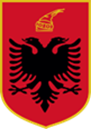 REPUBLIKA E SHQIPËRISËINSTITUCIONI I PRESIDENTIT TË REPUBLIKËS ______________________________________________________________________________ NJOFTIM PËR VEND PUNENë zbatim ligjit nr. 7961, datë 12.07.1995 “Kodi i Punës së Republikës së Shqipërisë”,(i ndryshuar), Vendimin nr. 717, datë 23.06.2009, të Këshillit të Ministrave, “Për pagat e punonjësve mbështetës të institucioneve buxhetore dhe të nëpunësve të disa institucione buxhetore”, i ndryshuar, Vendimit të Presidentit të Republikës nr. 407, datë 09.01.2020, Institucioni i Presidentit të Republikës, njofton se do të punësojë :Shofer Korrier, pranë Sektorit të Transportit, në Drejtorinë e Shërbimeve Mbështetëse – Paga,  Klasa VII.Përshkrimi përgjithësues i punës për pozicionin si më sipër është:Shoferi Korrier:Të jetë në dispozicion dhe të garantojë shpërndarjen në mënyrë protokollare të shkresave zyrtare dhe postës së Institucionit të Presidentit;Të ndihmojë sipas rastit në shërbimet dhe lëvizjet e punonjësve gjatë lëvizjeve, shërbimeve, dhe nevojave të Institucionit të Presidentit, në mënyrë të tillë që të gjitha veprimet të jenë në pajtim me rregullat dhe rregulloret që lidhen me respektimin e rregullave të qarkullimit rrugor;Të kujdeset për gatishmërinë teknike të automjetit në ngarkim dhe për mbajtjen e librit të shënimeve për kilometrazhin e automjeteve, të riparimeve, licencave dhe lejeve, si dhe dokumentacioneve të tjera;Të zbatojë me përpikëri kërkesat e parashikuara në urdhrat e brendshëm për përdorimin dhe lëvizjen e automjeteve gjatë dhe jashtë orarit zyrtar të punës, zbatimin e grafikut të shërbimeve, plotësimin e fletë-udhëtimeve çdo ditë.Kandidatët duhet të plotësojnë kërkesat e mëposhtme:Të kenë Lejë për drejtim automjeti të tipit B;Të jetë shtetas shqiptar.Kandidatët duhet të dorëzojnë dokumentet e  mëposhtme:Kërkesë për pozicionin e punës së shpallur vakant;Jetëshkrimi profesional, përfshirë të dhënat e kontaktit, postën elektronike zyrtare dhe adresën postare;Kopje të njehsuar të dokumenteve (Dëftesë); Fotokopje të kartës së identitetit, (ID);Fotokopje të lejes së drejtimit të automjetit;Fotokopje të librezës së punës (të gjitha faqet që vërtetojnë eksperiencën në punë);Vërtetim të gjendjes gjyqësore;Vërtetim të gjendjes shëndetësore;Çdo dokumentacion tjetër që vërteton plotësimin e kushteve të mësipërme, si dhe trajnime, kualifikime, arsimin shtesë, vlerësimet pozitive apo të tjera të përmendura në jetëshkrim.Afati për dorëzimin e dokumenteve përfundon në datën 21.02.2022.Intervista për kandidatët që do të paraqesin kërkesë, do të zhvillohet në ambientet e Institucionit të Presidentit, duke respektuar protokollet përkatëse të sigurisë, të nxjerra nga Ministria e Shëndetësisë dhe Mbrojtjes Sociale, për shkak të pandemisë së COVID-19, në datën 22.02.2022, ora 11:00.INSTITUCIONI I PRESIDENTIT TË REPUBLIKËS                                                                                        NJËSIA PËRGJEGJËSE